New Topographic Data,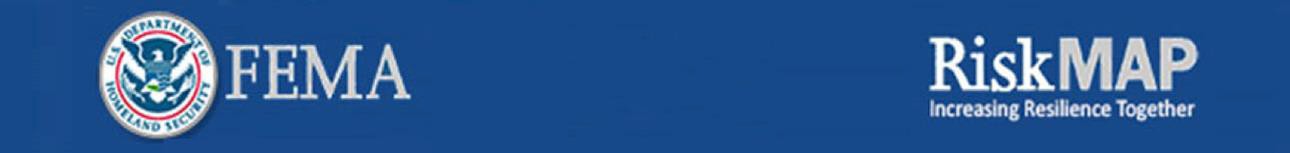 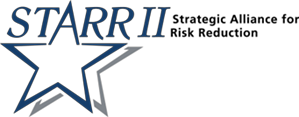 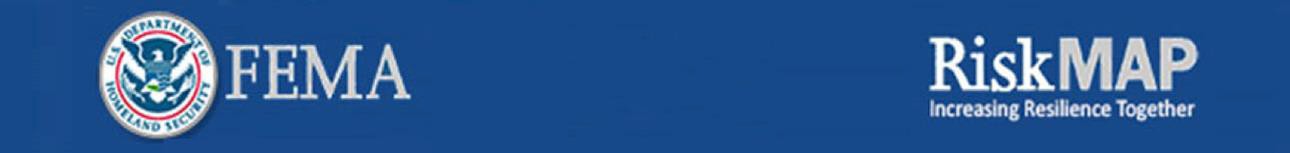 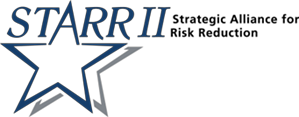 Independent QA/QC Report                                                                       Branch County, MIMarch 2018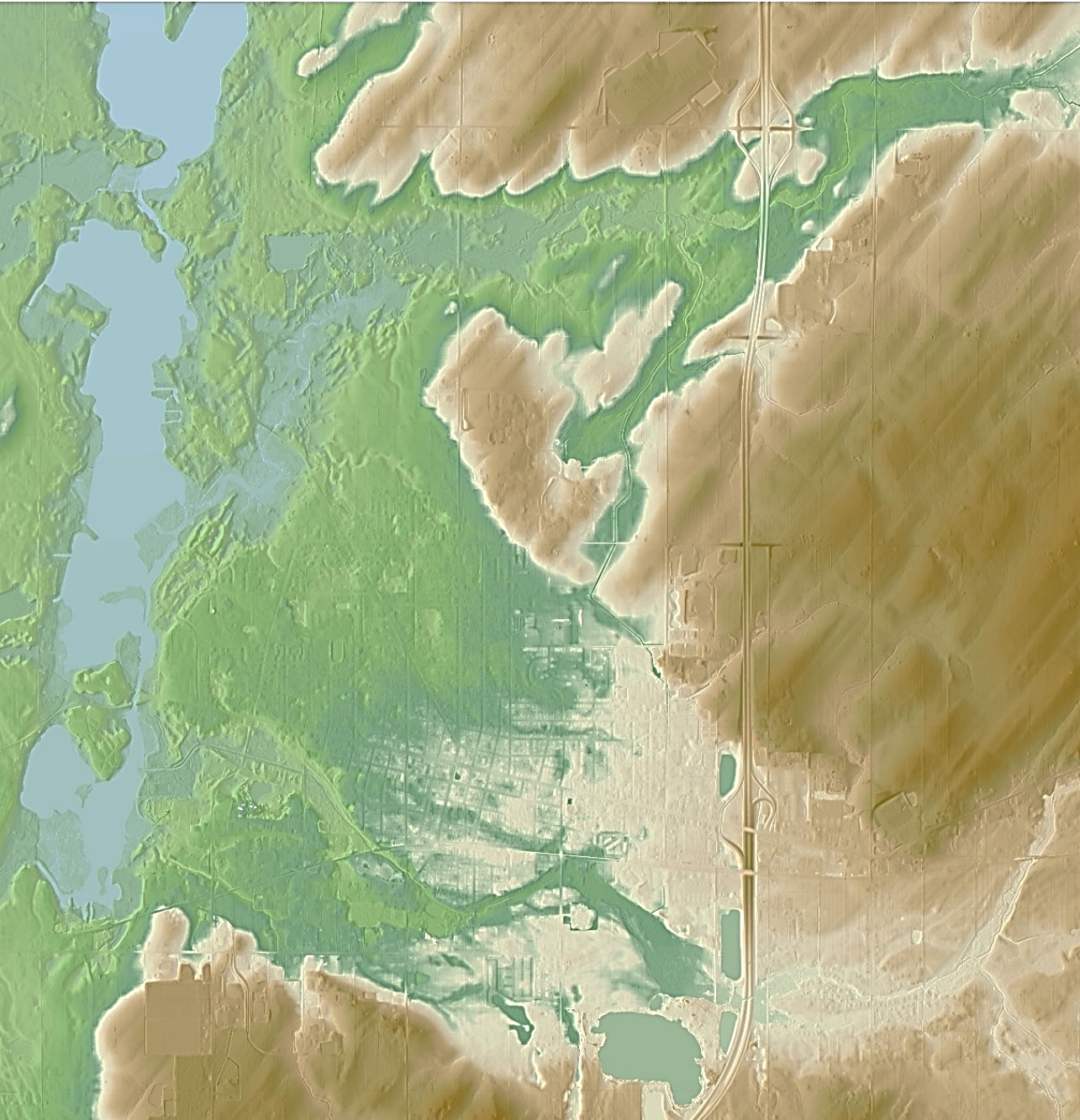 Federal Emergency Management Agency, Region VDepartment of Homeland Security536 South Clark StreetChicago, IL 60605INTRODUCTION The purpose of this project is to provide FEMA accurate high-quality elevation datasets derived from Light Detection and Ranging (LiDAR) point clouds.  STARR II is responsible for the collection, post processing, and independent quality control of all datasets and derived products.  The goal of these tasks is to assure all LiDAR related data are of sufficient quality to meet the USGS 3DEP Quality Level 2 (QL2) requirements and be used for future FEMA Risk MAP projects.This report summarizes all quality assurance testing completed on the LiDAR datasets based on the following specifications:USGS Lidar Base Specification Version 1.2, November 2014.ASPRS LAS Specification Version 1.4 – R13 July 15, 2013.ASPRS Positional Accuracy Standards for Digital Geospatial Data (Edition 1, Version 1.0. – November 2014).FEMA Data Capture Technical Reference May 2017PROJECT SUMMARYThe Branch County, Michigan project is a countywide LiDAR acquisition encompassing an area of approximately 535 square miles.  LiDAR was collected in 14 lifts from March 22, 2017 through April 24, 2017 and processed in compliance with USGS Quality Level 2 data specifications.   LAS 1.4 swath files, Classified LAS 1.4 5,000 x 5,000-foot tiles, breaklines, and hydro-flattened bare earth DEMs have been produced for the project area.  For additional information regarding the scope of work, please refer to the project narrative included with this submission.Data for this project were created using the following Coordinate Reference System:Coordinate System: Michigan State Plane South, FIPS 2113Horizontal Datum: NAD83 (2011), Epoch 2010.00X, Y Linear Units: International FeetVertical Datum: NAVD88, Geoid 12BZ Linear Units: International FeetThe Deliverables for this project are listed below:Collection Report Including Mission PlanningSurvey Report Including Ground Control Precision and Absolute Vertical Accuracy Test ResultsGround Control and Check Points ShapefilesProcessing and QA/QC Reports Indices and Project Extent ShapefilesMetadata Files in XML FormatRaw Point Cloud SwathsTiled Classified Point Cloud3D BreaklinesHydro-flattened DEMsFEMA Certificate of Completion, Terrain Metadata XML, and Project NarrativeProject Independent QA/QC Report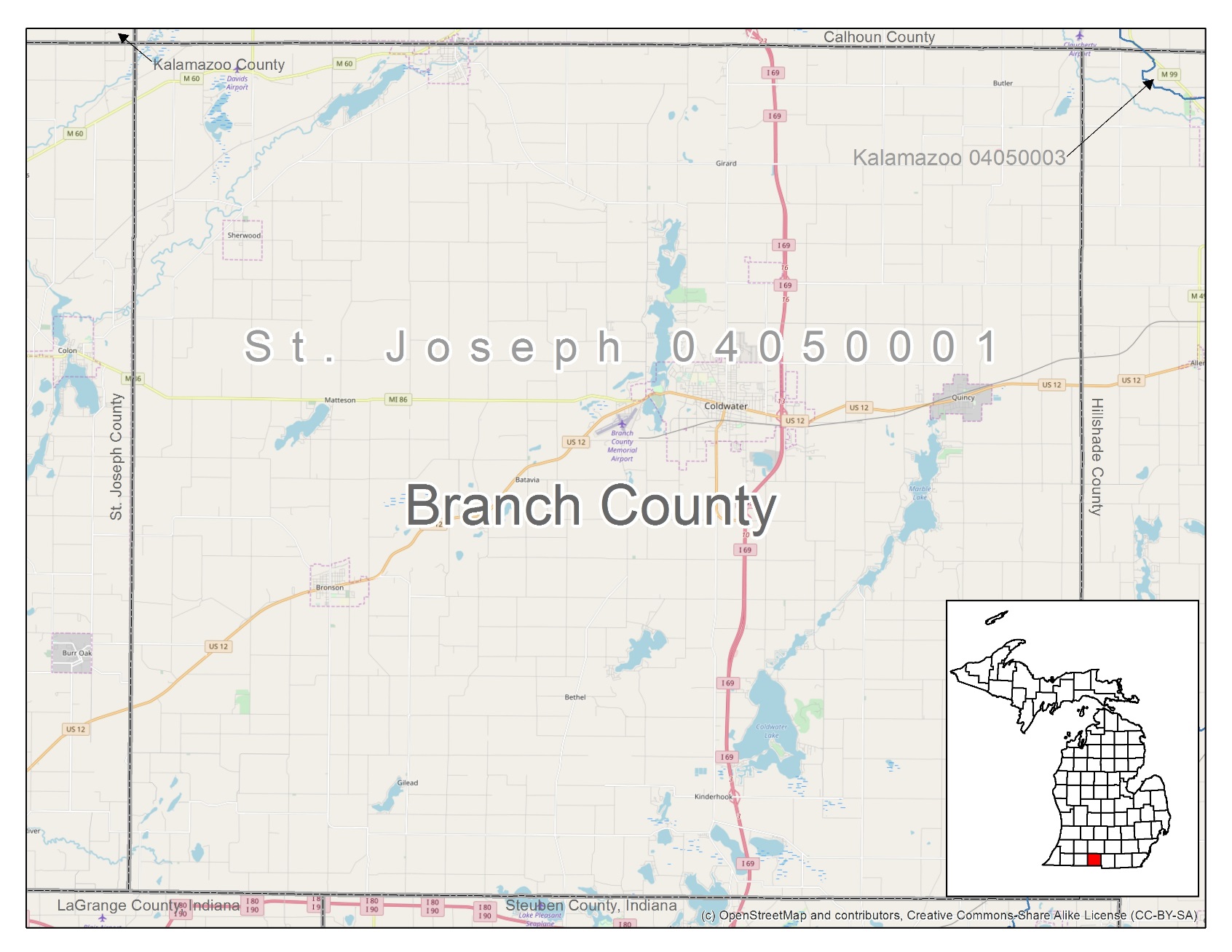 Figure .  Project LocationPROJECT DATA INVENTORYProject deliverables are submitted per FEMA project requirements and USGS specifications.  To initiate the independent quality assurance and control task, all required datasets and documentation deliverables are inventoried and confirmed.Table .  Project Data InventoryPROJECT DOCUMENTATIONTo confirm the project documentation meets the specification standards, reports and metadata undergo an editorial review.  Reports are reviewed to ensure they are complete and comprehendible.  Metadata are reviewed to ensure correct FGDC formatted xml, provide the necessary project details, include LiDAR tags, and pass the USGS metadata parser. Table .  Metadata QC ChecklistTable .  Report QC ChecklistRAW POINT CLOUD SWATH DATAQuality control procedures for swath data evaluate the LiDAR system performance.  This provides vital information in determining if the proper quality assurance and calibration procedures were used during the acquisition.  Several checks are performed on the raw point cloud to confirm the data meet planned LiDAR collection expectations.Table .  Swath Raw Point Cloud ChecklistPROJECT AREA COVERAGEThe USGS LiDAR Base Specification Version 1.2 requires that data collection for the defined project area be buffered by a minimum of 100 meters.  The purpose of this section is to show LiDAR coverage to the extent of a 100-meter buffer of the project boundary.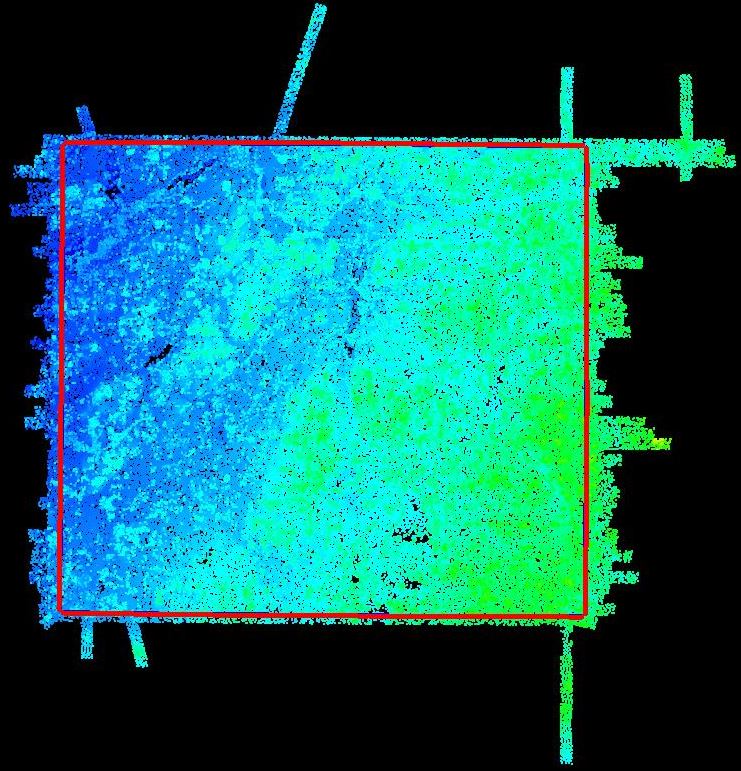 Figure .  Project Area LiDAR CoverageABSOLUTE VERTICAL ACCURACY NVATo assess the absolute vertical accuracy of the raw point cloud, a collection of discreet checkpoints was surveyed dispersed throughout the project area in non-vegetated, clear open spaces.  A TIN created from the irregularly spaced LiDAR points was utilized to determine the interpolated elevation at the checkpoint location, and the interpolated elevation was compared to the surveyed elevation.  The differences between the interpolated surface and checkpoint elevations are used to statistically determine the vertical error compared with ASPRS Positional Accuracy Standards for Digital Geospatial Data and USGS Base Specification v1.2, QL2 requirements (RMSEZ <= 10 cm, 95% confidence level <= 19.6 cm).  The results of this test for raw point cloud data must meet the specified requirements for absolute vertical accuracy before any LiDAR post processing can begin.STARR II tested the raw point cloud data using thirty-seven non-vegetated surveyed check points dispersed across the project area in clear and open spaces.  Independent test results verify the raw point cloud absolute vertical accuracy is within the specified requirements.  Survey data included with this deliverable provide detailed documentation and photos of each location surveyed. Table .  Absolute Vertical Accuracy for NVA Swath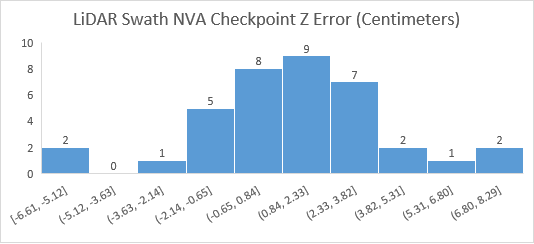 	Figure .  Histogram of NVA Test ResultsFigure .  Scatter Plot of NVA Test Results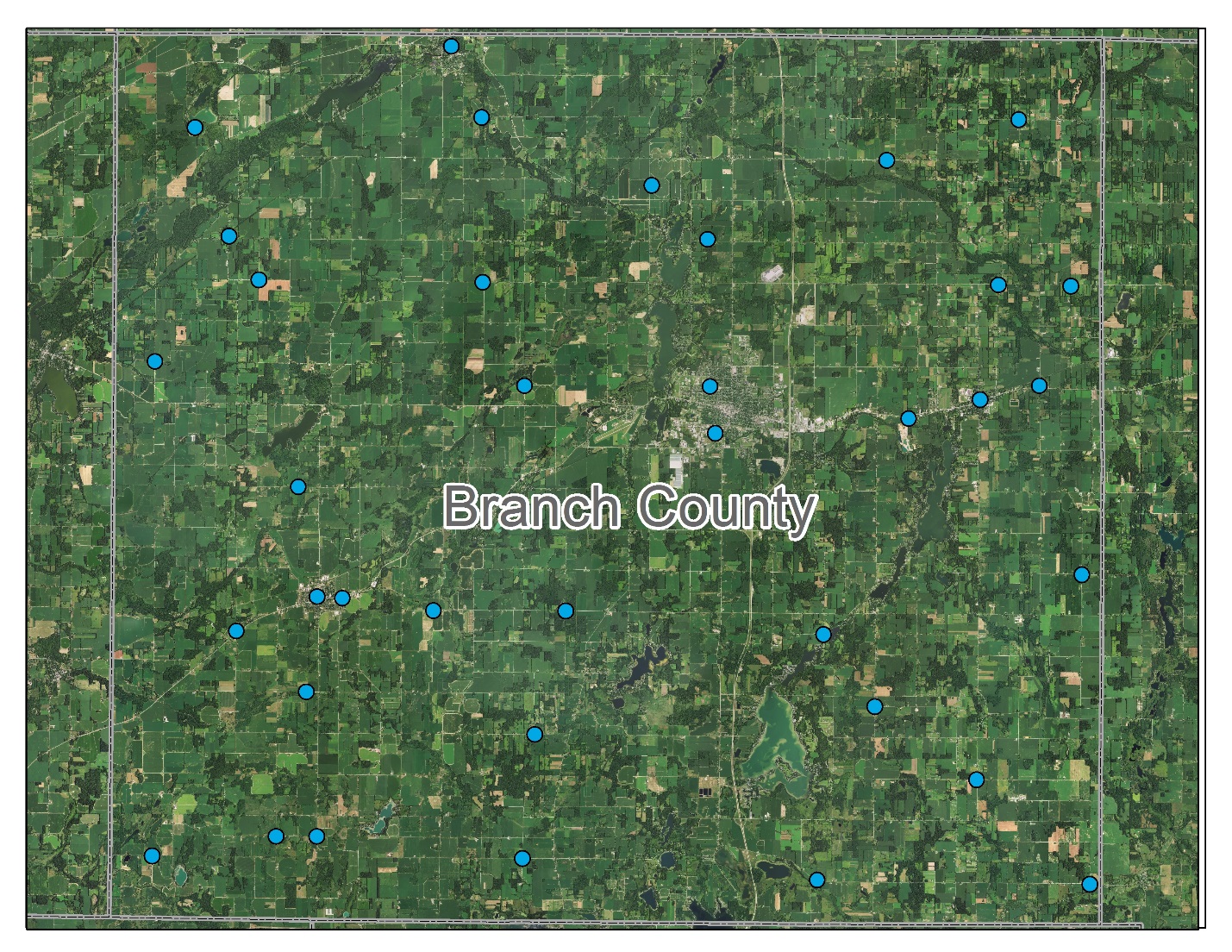 	Figure .  NVA Survey Check Point DistributionRELATIVE ACCURACYThe USGS LiDAR Base Specifications v1.2 for quality level 2 data requires an inter-swath relative accuracy of 8 cm RMSDz with maximum differences less than 16 cm.  STARR II tested the inter-swath relative accuracy by analyzing the flight line separation within swath overlaps in non-vegetated open terrain.  DeltaZ images were created to examine swath alignment and quantify elevation differences between overlapping swaths.  Elevation differences are summarized and the RMSDz is calculated to verify that the swath data meet the quality level 2 relative accuracy requirements.  Test results confirm this project meets the criteria for relative accuracy. Horizontal alignment between adjacent overlapping swaths was tested by drawing cross-sections across locations such as rooftops and embankments.  Profiles derived from the cross sections were analyzed and confirm proper alignment.  Smooth surface repeatability (intraswath) testing was performed throughout the project using a minimum of 50 square meter areas.  Samples were taken from developed areas and included rooftops, airport tarmac, baseball infield, and cul-de-sacs located within swaths.  The single return LiDAR points are extracted using LAS tools las2las for each area.  The extracted LAS files are loaded into an ArcGIS LAS dataset.  Minimum and maximum elevation rasters are created and subtracted to create a difference raster.  USGS quality level 2 data must meet an intra-swath relative accuracy of less than or equal to 6 centimeters.  This project meets these criteria for flat open areas with moderate slope.  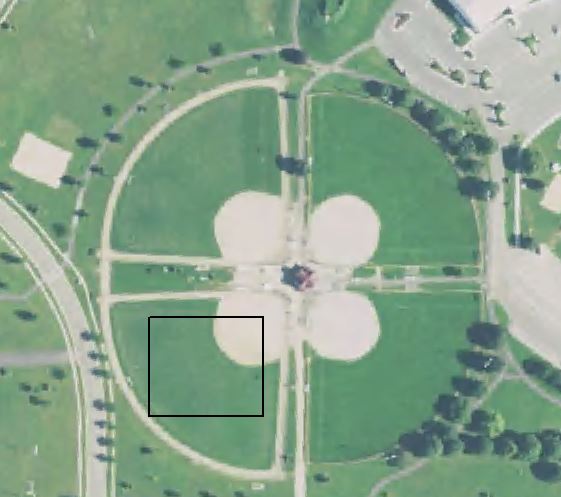 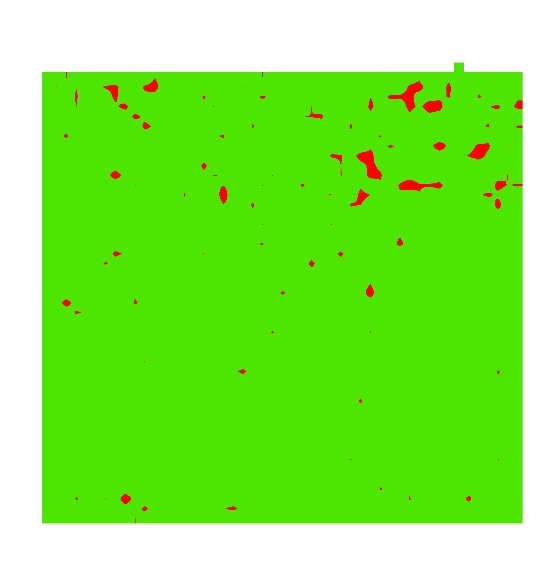 Figure .  Intra swath testing at baseball filed greens areas are within specifications and red areas are sloped terrain.POINT DENSITY, SPACING, AND SPATIAL DISTRIBUTIONThe USGS LiDAR Base Specifications v1.2 for quality level 2 data requires a minimum Aggregated Nominal Point Density of 2 points per square meter with a maximum Aggregated Nominal Point Spacing of 0.71 meters.  Testing was completed using single swath, single instrument, first return only data, including only the geometrically usable part of the swath (typically the center 95 percent) and excluding acceptable data voids.  Test results are presented in the table below.Table .  Aggregate Nominal Point Density and SpacingThe spatial distribution of geometrically usable points is expected to be uniform.  To test the project area a density grid from the data with cell sizes equal to the design ANPS times 2, using a radius equal to the design ANPS.  A minimum of 90% of the cells must contain 1 LiDAR point to meet specifications.  This project meets the requirements for spatial distribution.Table .  Spatial DistributionNo data grid cells from the spatial distribution testing are considered data voids.  These cells were converted into a polygon shapefile and visually reviewed.  It was determined that no unacceptable voids are present in the project.  The voids were determined to be caused by bodies of water and areas of low near infrared reflectivity. LAS FILESAll submitted LAS files meet USGS and ASPRS specification requirements.  File headers are consistent and the OGC WKT georeferencing information is correct.Table .  Swath LAS ChecklistCLASSIFIED POINT CLOUD DATAQuality control for tiled classified data evaluate LiDAR post processing procedures.  ASPRS and USGS specification details provide a framework for the confirmation of data reliability.  Classification of all LiDAR swath points not identified as withheld must meet the ASPRS LAS 1.4 standards.  Several data checks are performed on the classified point cloud data to confirm the data meet applicable standards.   Outputs from testing results, geospatial files, and comment responses are included with quality assurance supporting documentation.GENERAL DATA REVIEWAll data received is functional and adheres to the ASPRS LAS 1.4 specifications for point record format 6 with multiple discreet returns, point families, adjusted GPS time, and intensity values present.  The data have the correct tile extents and are properly clipped at the buffered project boundary.   Classifications are correct and correspond with the minimum classification scheme and include withheld and overage flags.  The coordinate system is correct and in OGC WKT format.  Table .  ASPRS 1.4 ClassificationsThe LAS files are statistically evaluated by reading each tile and checking the point density and spacing, total number of points and returns, X Y Z values, GPS timestamps, intensity ranges, and flight lines present in each tile.  All points are accounted for and no issues or anomalies were identified.  A single non-overlapping tile scheme polygon shapefile was evaluated and found to meet USGS LiDAR Base Specification v1.2.  VISUAL REVIEWThe scope of work required a visual review for 20% of submitted tiles.  A detailed examination of 130 tiles out of 648 were completed for the project area.  Tiles selected for review were chosen focusing on combined urban development and hydrographic significance, diverse land cover types, and areas of stream confluence.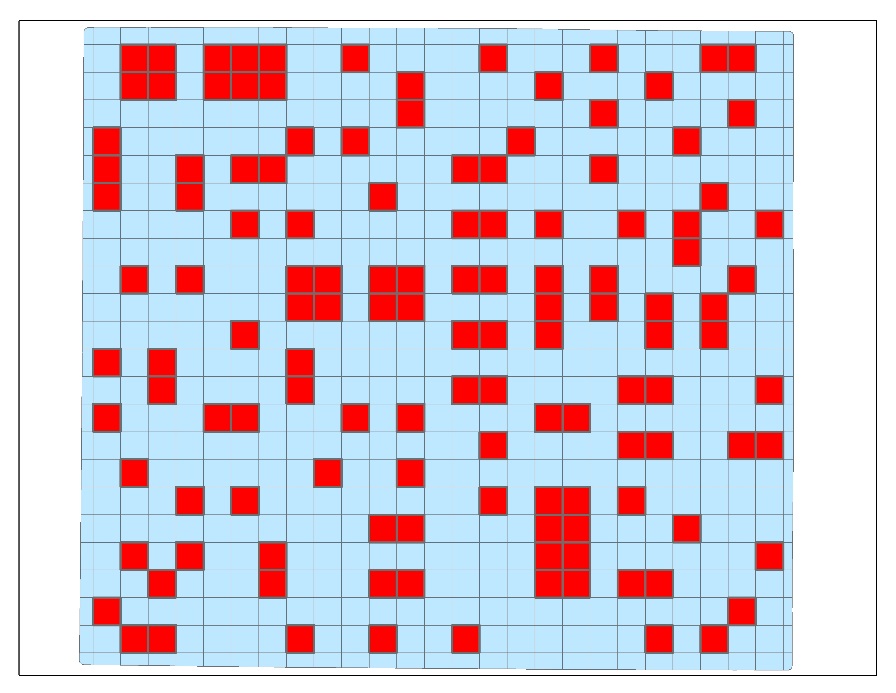 Figure .  Classified LiDAR Tiles ReviewedPoint classifications must be accurate and consistent across the entire project.  Within a 1-square kilometer area, no more than 1% of non-withheld will have classification errors.  There cannot be any noticeable variations in the character, texture or quality between swaths or tiles.Using a LiDAR viewer, to turn on and off classifications, analysts can evaluate point classification assignment consistency.  For example, making class 17 (bridges) the only class visible, all points should be located over roads that span over water or other roads.  Class 9 (water) points should only be located within water bodies and so on.  Profiling bare earth (Class 2) allows verification of error free surfaces.  Edge matching adjacent LAS tiles ensure that classifications are consistent from tile to tile.  All data reviewed for classification accuracy and consistency are compliant with specification requirements.  The visual review documentation is included with this submittal.BREAKLINES AND HYDRO-FLATTENED DEMSThe creation of LiDAR derived bare earth DEMs requires hydro flattening.  Waterbodies such as ponds, lakes, inland streams, and tidal areas existing within stated USGS thresholds are expected to have uniform elevations and appear flat on the final DEM. The goal is to create topographic DEMs that contain water surfaces free of unnatural triangulation effects and other elevation inconsistencies.  DEMs produced in this manner allow for greater accuracy in hydrologic and hydraulic modeling, resulting in high quality floodplain and floodway delineations.  USGS requirements for hydro flattening provide detailed guidance for the creation of DEMs and breaklines.  USGS organizes requirements into five distinct water body categories: inland ponds and lakes, inland streams and rivers, non-tidal boundary waters, tidal waters, and islands.  For Branch County, MI, inland ponds, lakes, streams, rivers, and islands are applicable.A combination of visual inspection and automated data testing are performed to confirm products comply with specifications.  Breakline checks for elevation monotonicity and connectivity include topology, visual inspection, and vertex testing.  A visual inspection of breaklines confirms proper placement based upon hydro flattening requirements using either intensity or ortho imagery.  Finally, breakline vertices compared against adjacent elevations provide confirmation of static water surface for ponds and lakes and stream or river bank-to-bank elevation gradients.Bare earth surface evaluation in combination with the breakline placement visual inspection provides a comprehensive evaluation of hydro flattened surface.  The DEM surface is hillshaded and visually compared with a hillshade derived from a first return Digital Surface Model (DSM).  This comparison confirms the proper removal of artifacts such as vegetation, buildings, and bridges.  Each breakline reviewed using the bare earth hillshade reveals any triangulation or unusual elevation changes.  Cross section and centerline profiles created in hydro flattened areas within the DEM confirm proper elevation values and they are at or below the surrounding terrain.Table .  Breakline Quality Control ChecklistTable .  Hydro Flattened DEM Quality Control ChecklistABSOLUTE VERTICAL ACCURACY NVA AND VVATo finalize the LiDAR data submission, an absolute vertical accuracy test for both non-vegetated and vegetated areas over the DEM is required.  NVA checkpoints tested against the DEM use the same QL2 requirements as for validating the unclassified LiDAR vertical accuracy.  This confirms no significant changes to surface elevations occurred during post processing. The vegetated checkpoints for the VVA (vegetated vertical accuracy) assessment are collected in tall grass, brush, and forested land cover.  Testing vegetated locations against the bare earth surface also validate the post processing and must meet USGS QL2 requirements for VVA at the 95th percentile (<= 29.4 cm).  Meeting the QL2 requirements for both assessments validate the surface consistency and reliability of elevation values.Table .  NVA Absolute Vertical Accuracy for DEMsTable .  VVA Absolute Vertical Accuracy for DEMs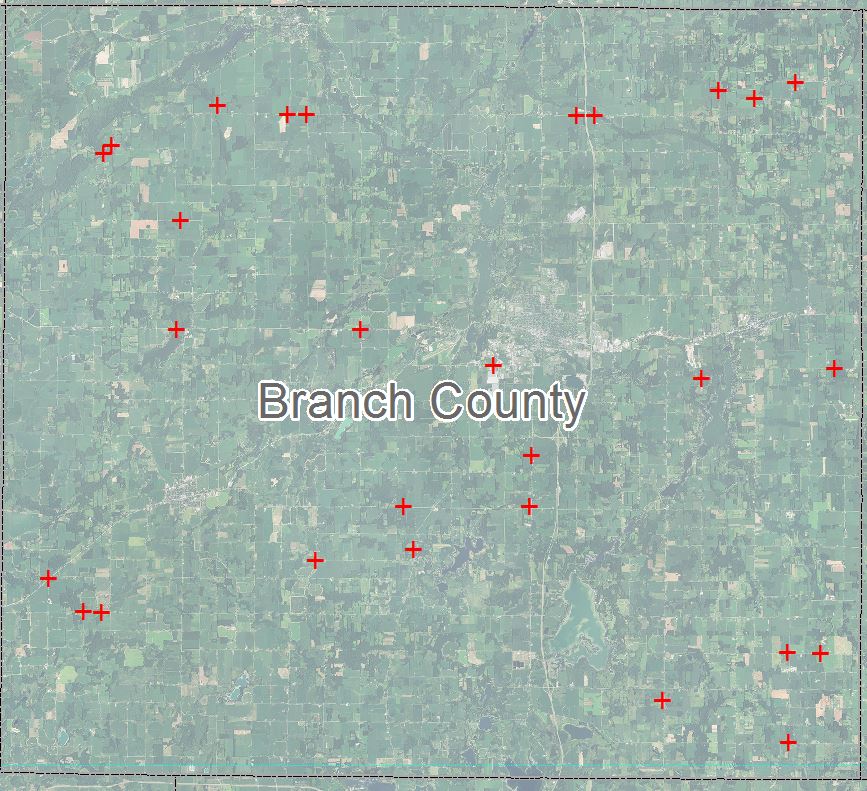 Figure .  Vegetated Vertical Accuracy Checkpoint DistributionCONCLUSIONUnder task order HSFE05-16-J-0207, STARR II completed an independent quality assurance and quality control review for Branch County, MI.  Based upon the vertical accuracy test results, project documentation, unclassified swaths, classified tiles, breaklines, and hydro-flattened DEMs reviews all data meets the requirements for use in flood risk analysis.  In addition, this data conforms to the USGS QL2 specifications for integration with the National Map for public use.LiDAR product deliverables follow the FEMA Data Capture Standards for New Topographic Data Capture format and includes all relevant ancillary information. ApprovalsQA Team Lead:	James L. Huffines       Date:  3/27/2018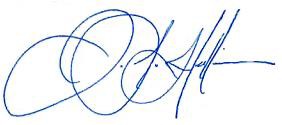 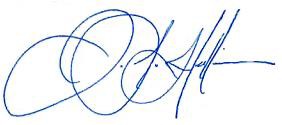 DeliverableIncludedFormat#NotesDocumentation and MetadataDocumentation and MetadataDocumentation and MetadataDocumentation and MetadataDocumentation and Metadata  FEMA Compliance FormPDF1Signed and Sealed  Mission Planning ReportPDF1  Flight Report and Logs         PDF2Flight Logs Included with Report  Survey Report(s) PDF2Ground Control and Vertical Accuracy  Processing QA/QC Report(s)PDF4Calibration/Accuracy, Classification, Breakline, and DEM  Project Level MetadataXML1  Lift(s) MetadataXML14  Classified MetadataXML1  Breakline MetadataXML1  DEM MetadataXML1Survey DataSurvey DataSurvey DataSurvey DataSurvey Data  Monument DatasheetsPDF3Also Includes Shapefile and Photos  Control Calibration PointsSHP121 Ground Control Points and Photos  Validation Check PointsSHP237 NVA and 28 VVA points and Photos  Validation ResultsXLSX2Vertical Accuracy Calculation SpreadsheetsGeospatial Vector DataGeospatial Vector DataGeospatial Vector DataGeospatial Vector DataGeospatial Vector Data  Buffered Project AreaSHP1100-meter buffer  Base Station(s)SHP1  Flight LinesSHP1  As Flown Trajectories (SBET)SOL14Also includes 97 *.trj files  IndicesSHP3Swath, Classified, and DEM  Low ConfidenceN/ALiDAR DataLiDAR DataLiDAR DataLiDAR DataLiDAR Data  Swath Point Cloud FilesLAS97Includes Cross Flights  Tiled Classified Point Cloud LAS6485000’x5000’ tilesLiDAR Derived DataLiDAR Derived DataLiDAR Derived DataLiDAR Derived DataLiDAR Derived Data  BreaklinesSHP, GDB2Polygon Z shapefile and ESRI Feature Class  Hydro-flattened DEMsIMG648Has pyramids and statisticsMetadata FileQC MPPass/FailProject LevelPassLiftsPassClassified LiDARPassBreaklinesPassHydro-flattened DEMPassReportQC Pass/FailPreflight collection report detailing mission planningPassPost flight collection reportPassFlight logsPassGround Control Survey ReportPassCheck Point Survey ReportPassCalibration Processing and QA ReportPassClassification Processing and QA ReportPassBreakline Processing and QA ReportPassHydro-flattened DEM Processing and QA ReportPassAbsolute NVA Vertical Accuracy Test ResultsPassRelative Vertical Accuracy PassBare-earth surface absolute accuracy NVA and VVA Test ResultsPassFEMA Certificate of CompletionPassSwath Raw Point CloudQC Pass/FailComplete Coverage of Buffered Project AreaPassAbsolute NVA Absolute Vertical AccuracyPassRelative AccuracyPassPoint DensityPassPoint SpacingPassSpatial DistributionPassVisual Review and Data VoidsPassLAS file formattingPassCoordinate Reference System WKTPassLiDAR Swath NVA Summary StatisticsTest Results (International Feet /Meter)Number of Check Points37Points with Swath Coverage and required accuracy37Average Z Error0.04/0.01Maximum Z Error0.27/0.08Minimum Z Error-0.22/-0.07NVA RMSEz <= 10 cm0.108/0.033 PASSNVA AccuracyZ <= 19.6 cm at 95% Confidence0.212/0.064 PASSRequirementsTest Results>= 2 points per m22.45 points per square meter<= 0.71-meter point spacing0.64-meter point spacingRequirementCells with No DataCells with PointPercentage90% Density Grid Cells with 1 first return LiDAR Point5,122,942590,595,85899.14Swath Raw Point Cloud LASQCPass/FailNotesLAS Format 1.4PassPoint Record Format 6-10PassFormat 6Adjusted GPS TimePassGlobal Encoding 17File Creation DatePassMultiple returns (Minimum of 3)PassPoint Families PresentPassWaveform Data PresentN/AWKT georeferencingPassCoordinate Reference SystemPassMichigan State Plane SouthHorizontal DatumPassNAD83(2011)Horizontal UnitsPassInternational FootVertical DatumPassNAVD88 – Geoid 12bVertical UnitsPassInternational FootIntensity Normalized 16 bitPassSwath ID matches Point IDPassNo points classified as class 0PassWithheld and Overlap Flags SetPassTiled LAS Classification Test ResultsTiled LAS Classification Test ResultsClasses Expected: 1,2,7,9,10,17,18Classes Present: 1,2,7,9,10,17,18Use of LAS Withheld FlagTRUEUse of LAS Overlap FlagTRUEUse of LAS Class 0FALSETotal Class NumbersTotal Class NumbersClass 1- Processed but not classified2,040,835,633Class 2 - Ground2,858,247,923Class 7 – Low Noise4,214,518Class 9 - Water26,480,982Class 10 – Ignored Ground529,980Class 17 – Bridge Decks113,887Class 18 – High Noise4,145,947BreaklinesPass/FailFunctional Polygon/Polyline Z aware shapefile or ESRI Feature ClassPassCorrect GeoreferencingPassTopologically CorrectPassComplete coverage with no missing hydrographic featuresPassElevations are consistent, flattened, and are at or below surrounding terrainPassBare Earth SurfacePass/FailAll rasters delivered, tiled, complete coverage and functionalPassNo overlaps or quilted appearance and generated to the limits of the BPAPassDEM as 32-bit floating point erdas imagine format with 2-foot resolutionPassCorrect georeferencingPassArtifacts have been properly removed from the bare earth surface and edge match correctlyPassBridges removed from bare earth surface with continuous flattened streams and riversPassCulverts intact in the bare earth surface with breaks in flattened streams and riversPassPonds and lakes have a minimum surface area of 2 acresPassInland streams and rivers have a nominal width of 100 feetPassLong impoundments treated as inland streams and riversPassStreams, rivers, lakes, and ponds are flattened and at or below surrounding terrain PassFlattened streams and rivers has a gradient downhill water surface following surrounding terrainPassPermanent islands greater than or equal to 1 acre are delineated within waterbodiesPassBare Earth NVA Summary StatisticsTest Results (International Feet /Meter)Number of Check Points37Points with Swath Coverage and required accuracy37Average Z Error-0.04/-0.01Maximum Z Error0.17/0.05Minimum Z Error-0.20/-0.06NVA RMSEz <= 10 cm0.092/0.028 PASSNVA AccuracyZ <= 19.6 cm at 95% Confidence0.180/0.055 PASSBare Earth VVA Summary StatisticsTest Results (International Feet /Meter)Number of Check Points28Points with Bare Earth Coverage28Average Z Error-0.01/0.00Maximum Z Error0.38/0.12Minimum Z Error-0.98/-0.29VVA at 95th Percentile <=29.4 cm0.251/0.077 PASS